Hope of Israel Zion's army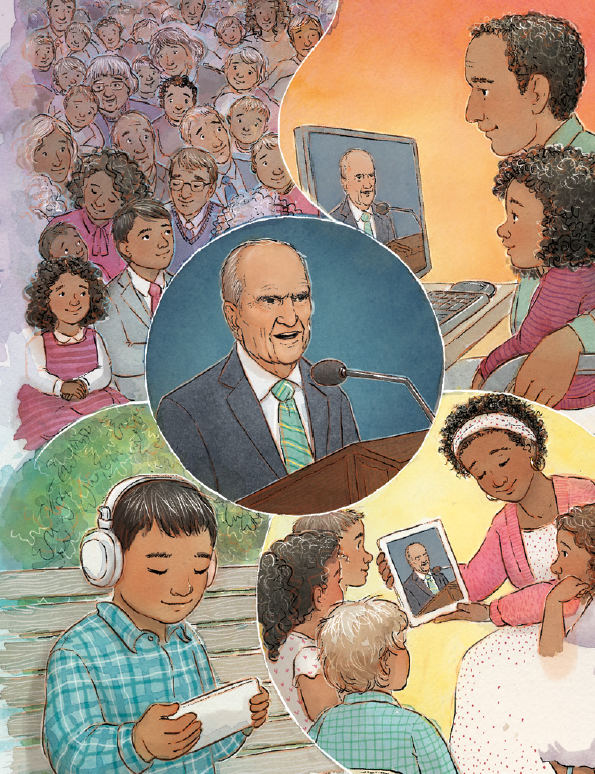 Children of the promised daySee, the Chieftain signals onward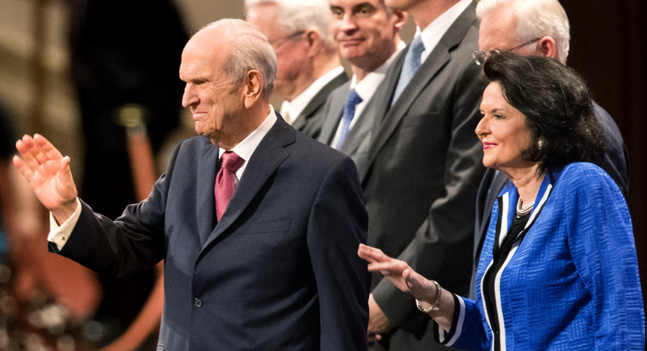 And the battle's in array!Hope of Israel, rise in might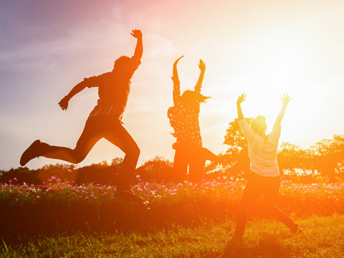 With the sword of truth and rightSound the war-cry, "Watch and pray!"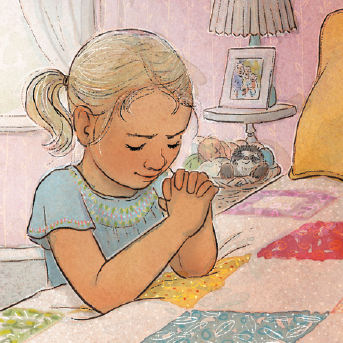 Vanquish ev'ry foe todaySee the foe in countless numbers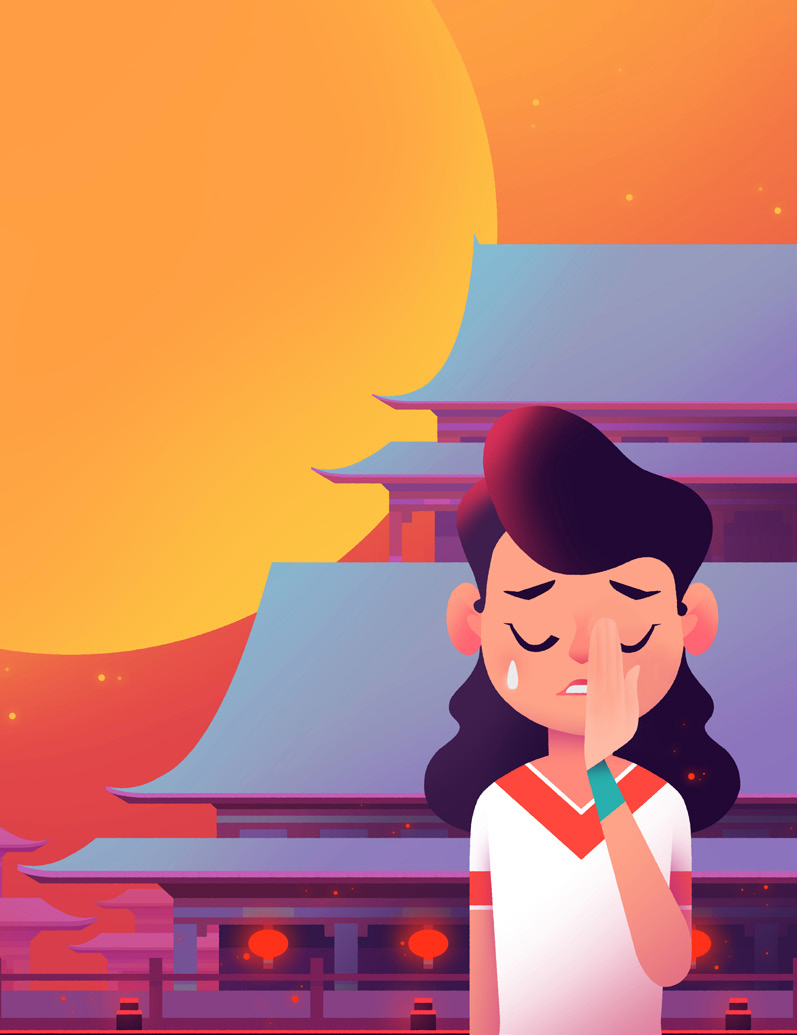 Marshaled in the ranks of sinHope of Israel, on to battle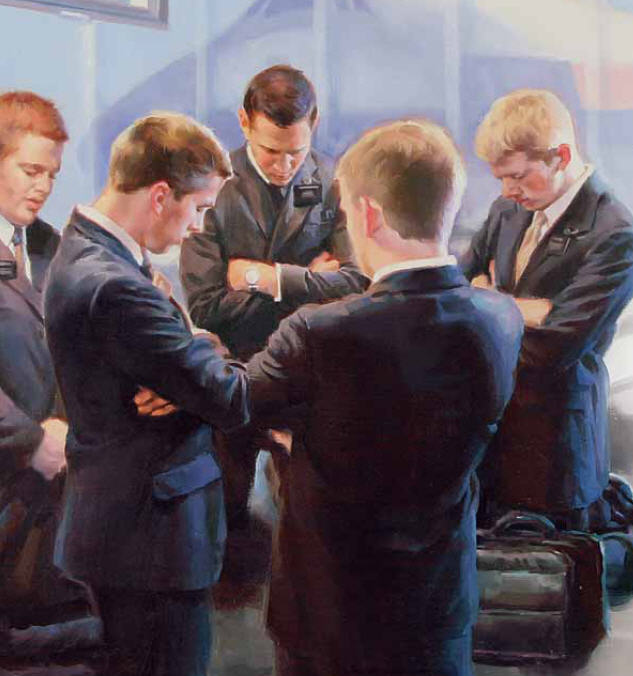 Now the vict'ry we must win!Strike for Zion, down with error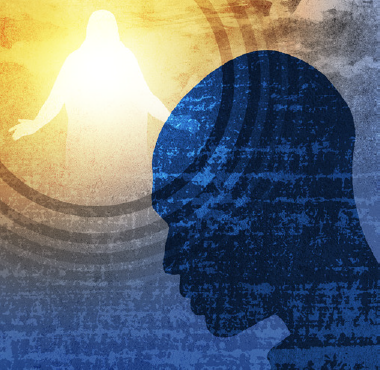 Flash the sword above the foe!Ev'ry stroke disarms a foeman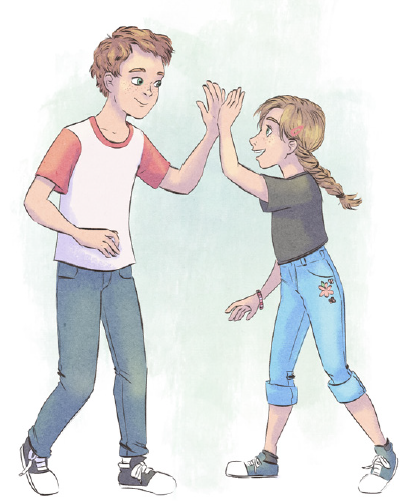 Ev'ry step we conq'ring goSoon the battle will be over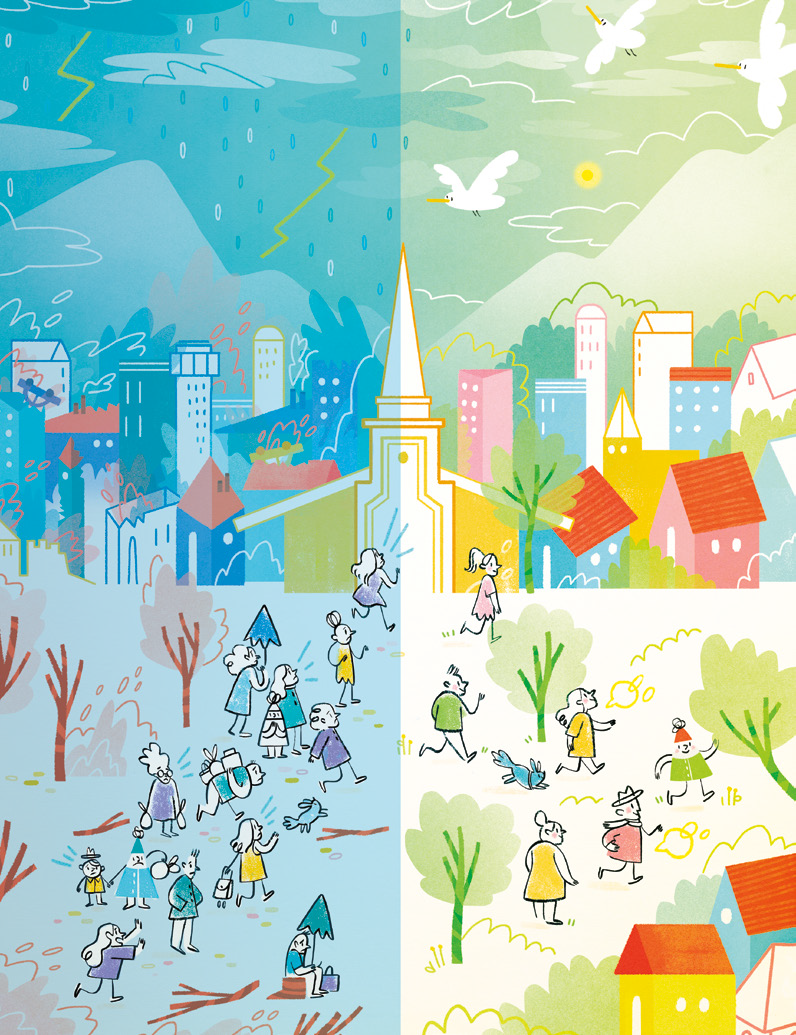 Ev'ry foe of truth be downOnward, onward, youth of Zion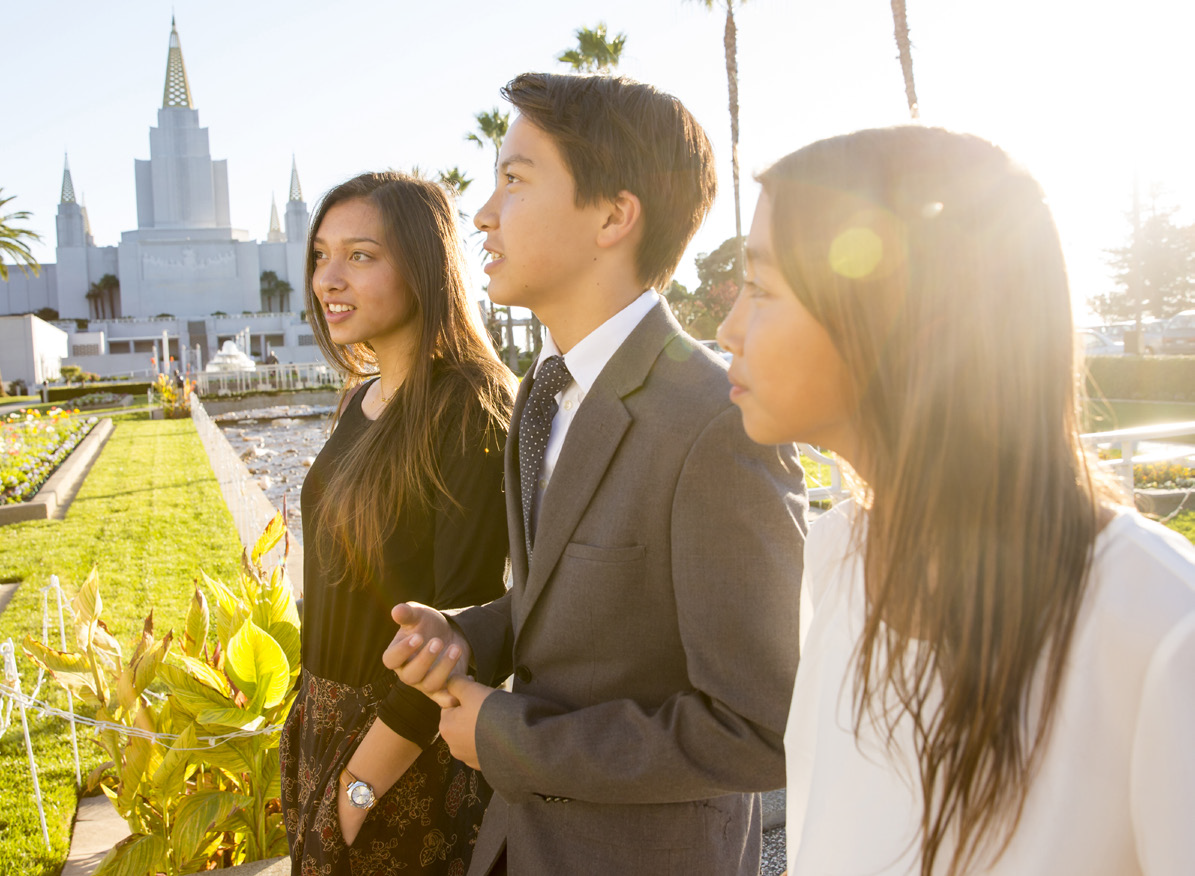 Thy reward the victor's crown